MINISTRY OF EDUCATIONRUHANGO DISTRICTMATHEMATICS EXAM OF THE THIRD TERM 2021 FOR S3DURATION: 3 HoursINSTRUCTIONS:This paper has TWOsections: A and B             SECTION A: Attempt ALL questions                         (55 MARKS)             SECTION B: Attempt ANY THREE questions          (45MARKS)Use of non-programmable calculators is allowed.Use only a blue or black ink pen to write your answersShow clearly all the working steps. Marks will not be awarded for the answer without all working steps.SECTION A (ANSWER ALL QUESTIONS)Without using calculator, evaluate: 						/3marks a) Find the ratio   given that  b) Find the integral values of  which satisfy the simultaneous inequalities /4marksSimplify   Leaving your answer in surds with rational  denominator.   /3marksSolve the following system of two equations using the graphical method: 	/3marksFind the solution set for 				If  is a prime number If  is an even integer./4marksEvaluate the following giving your answer in the base five.                         /3marks100 000 RWF was invested. The simple interest after two years was 16 000 RWF.    Find the annually rate/3marksGiven that and  are proportional to 6 and 4 and that. Determine the values of and. /4marksConsider the polynomial Calculate.								Divide  by   /5marksGiven the vectors  ,  and  . Find:Find the coordinates of  if abcd is a parallelogram and sketch the parallelogram     abcd in XY-plane.        /6marksFind the distance between two points  nearest tenth/3mksGiven that  A, B and CFind the equation of the straight line passing through points A and B.Find the coordinates of point D if ABDC is a parallelogram. Draw the parallelogram ABDC in Cartesian plane. /6marks13. Show that the points A (0, –2), B(2, 4) and C (–1, –5) are collinear/3marks14. Calculate and simplify:/3marks15. Without using calculator,evaluate:/2marksSECTION B (CHOOSE ONLY THREE QUESTIONS)The figure below shows the marks in percentage obtained by candidates in an English test  By arranging the data in classes of 50-54, 55-59, etc make frequency table.Using your grouped data, calculate the mean and the median  /15marksGiven that  , andDraw the triangle on a Cartesian plane. The image of  by the translation is . Find the coordinates of  and the images respectively of  and  by the same translation and draw triangle  in the same Cartesian plane.The image of  by reflection is Determine the coordinates of  and images of  and  respectively by the same reflection.Indicate the equation of the line of reflection and draw the triangle  in the same Cartesian plane.                Let the rotation of Centre, origin of axes, angle. Find the coordinates of and      image respectively of  and  by this rotation. Draw the triangle   in the same Cartesian plane/15marksGiven the polynomial function Find the quotient and the remainder of the division of  by Factorise completely. 					solve the equation /15marksa)In a school, students must take at least one of these subjects: Math, Physics and Chemistry. In a group of 50 students, 7 take all three subjects, 9 take Physics and Chemistry only, 8 take Math and Physics only and 5 take Math and Chemistry only. Of these 50 students take Maths only,  take Physics only and  take Chemistry only.  Draw the Venn diagram, find   , and hence find the number taking Maths.    b)A student of S3 deposited on his account an amount of 15000frw on a compound interest rate of 5% per annum (per year).  Find his accumulated amount after 3 years./15marks a)Calculate the values of  and  if the polynomial  has  as the root and also  is a factor of b) Factorize completely 						c)Deduce the roots of the equation /15marks                                 Good Luck  !!!!!!!!!!!!!!!!!!!!            MARKING    GUIDE  OF MATH DISTRICT  EXAM S3 (TERM THREE, 2021)           (2mark)    (1mark)a)     (2mark)b)      On the line number line 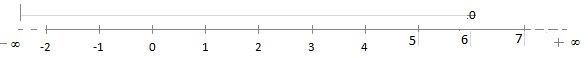 The integral values of x are: 2,3,4 and 5.    (2mark)  (2mark)      (1mark)    For                                              (1mark)                                                    (1mark)   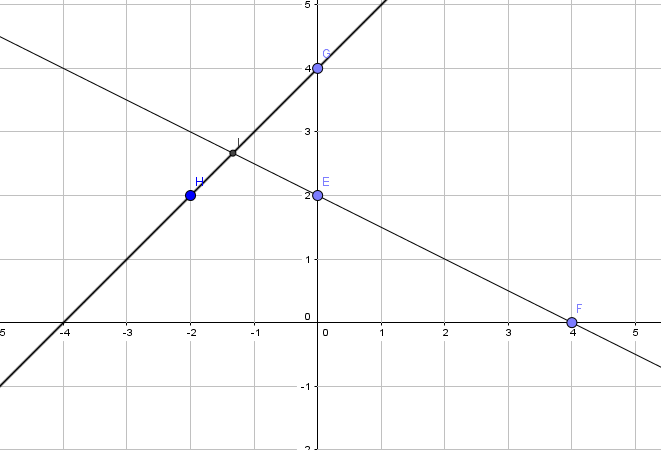                     S=                  (2mark)                                                                                                                                                   and                                                                                                                            and                                                                                                                                                    and                                                                                                                                                                           (2mark)                                                                                                                                                        a) The prime numbers between   and 11 are  3 , 5 , 7 , 11.    (1mark)                                                                                                   b) Even integers between  and 11 are 4 , 6 , 8 , 10      (1mark)      (0.5mark)                                                               (0.5mark)                                                             (0.5mark)In base ten,     (0.5mark)	831        5                remainder	            166                1	              33                1	                6                3	                1                 1	               0                  1   (1mark)   (1mark)                                                                                                                                                                                                                                                                                                                                                                                                                     (1mark)                                                                                                                                The annually rate is 8%          (1mark)  and          (1mark)                  (2mark)     (1mark)                          (1mark)        (1mark)                          (1mark)Use synthetic division:                                   (2mark)      (1mark)      (1mark)    (1mark)b) abcd is a parallelogram then  where         (1mark)   (2mark)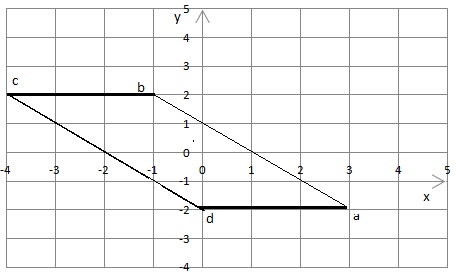        (3mark)   (1mark)     (1mark)    (1mark)                     (1mark)   (2mark)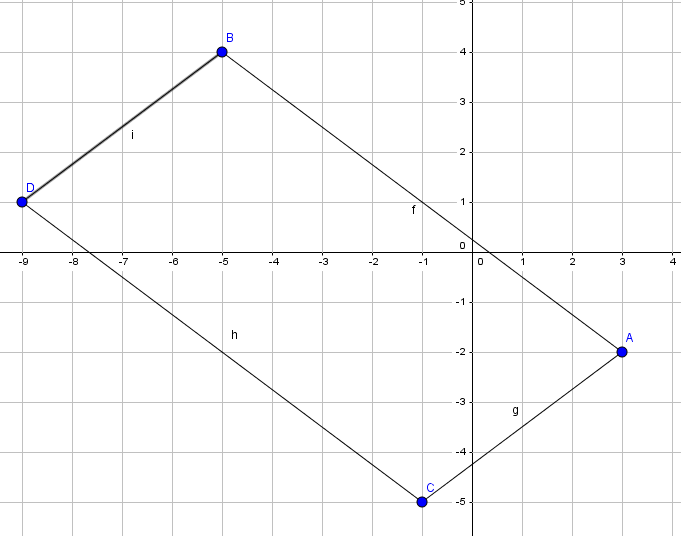   (1mark)                         (2mark)                       Therefore, the given points are collinear               (2mark)                                                 (1mark)     (1mark)                                      .    (1mark)                                                                  SECTION B                       (Two marks for each column i.e.  10mark for the table)   (2mark)           (1mark)The median is 72.         (2mark)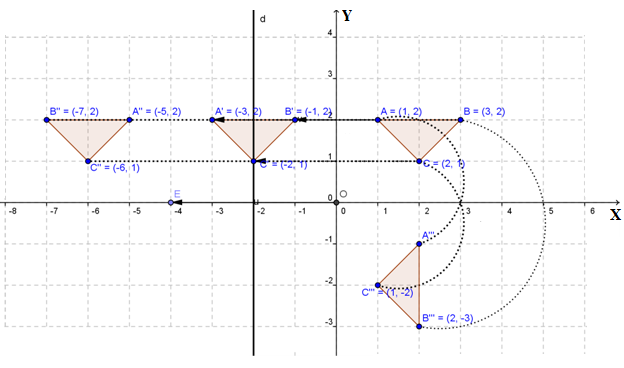  (1.5 marks for  each triangle, 2marks a line d  i.e. 8marks for whale diagram)                                                                                                                                         b)  Vector of translation is     (1mark)                                                                 Coordinates of B’:   (1mark)                                                                          Coordinates of C’:       (1mark)                                                               c) i) Under reflection coordinates of A’’ are (-5,2) and coordinates of C’’ are (-6,1)           ii) The line of reflection is given by          The equation of the line is      (1mark)                                                                               d) Under a rotation of  about the origin                              (1mark)                                                                                                                                 (1mark)                                                                                                                                     (1mark)a) i)  divides by  using long division.	                                                  (5marks)                                                0 The quotient  The remainder R = 0ii)    (1mark)                                                                                                                (1mark)                                                                                                                          (1mark)                                                                                                                                 (1mark)iii)                                                                                                                                                   (1mark)                                                   ( 1mark for each value I.e. 3maks)    a)(7mark)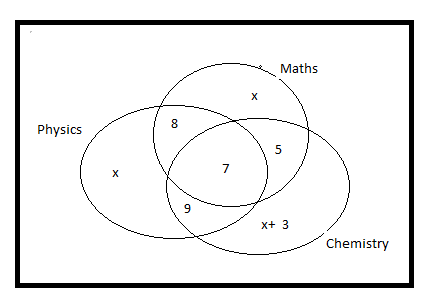   (2mark) The number of students taking Maths is  (1mark)b) .       (2mark)P =15000F, R =5%, T =3 years    (1mark)A = 15000A = 17,364,375 frw     (1mark)The accumulated amount of student after 3 years is 17,364,375 frws.                                                                                   (1mark)is a factor of  ,       (3mark)then                                                                                         (3mark)                                                       and  gives :             (3mark)                           , .                                                                 and                                                   b)               (3mark)                                          C)                                                    (3mark)                       727066748170745357625892746762917368658078677580846172726970767465847980767268638279718677697256706776568663737075738164x04y20x0-2y42ClassesfxFxCF50-541   5252      155-594  57228     560-64  6   62372     1165-69    10  67670     2170-74    18 721296    3975-79    9     77693     4880-84    7      82574    5590-94    3      87261     5895-99     2      92184  60